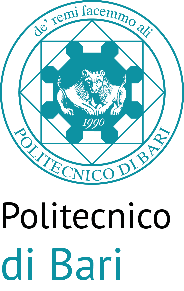 LOCAZIONI IMMOBILI POLITECNICO DI BARI 2023TIPOLOGIALOCALI CONCESSICONTRAENTEMQCANONE ANNUOSCADENZALocazione attivaComprensorio Japigia viale Japigia, 182 - BariLease&Rent CompanyS.r.l.5.954€ 63.794,8114/10/2024